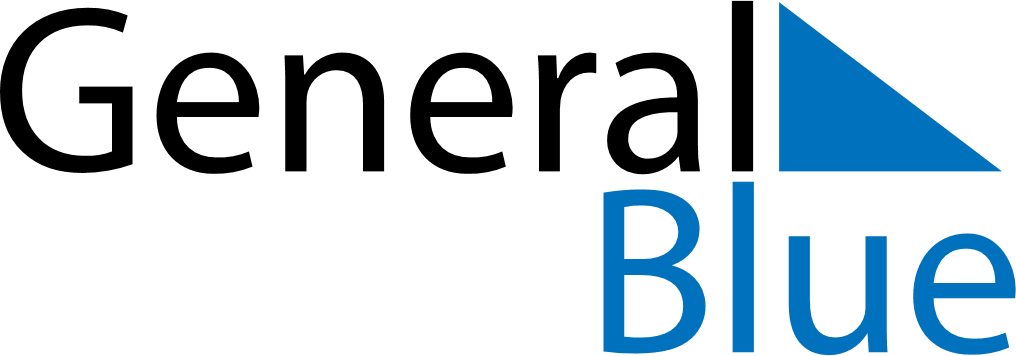 July 2024July 2024July 2024July 2024July 2024July 2024Auli, Viken, NorwayAuli, Viken, NorwayAuli, Viken, NorwayAuli, Viken, NorwayAuli, Viken, NorwayAuli, Viken, NorwaySunday Monday Tuesday Wednesday Thursday Friday Saturday 1 2 3 4 5 6 Sunrise: 3:56 AM Sunset: 10:40 PM Daylight: 18 hours and 43 minutes. Sunrise: 3:57 AM Sunset: 10:39 PM Daylight: 18 hours and 41 minutes. Sunrise: 3:59 AM Sunset: 10:38 PM Daylight: 18 hours and 39 minutes. Sunrise: 4:00 AM Sunset: 10:37 PM Daylight: 18 hours and 37 minutes. Sunrise: 4:01 AM Sunset: 10:36 PM Daylight: 18 hours and 35 minutes. Sunrise: 4:03 AM Sunset: 10:35 PM Daylight: 18 hours and 32 minutes. 7 8 9 10 11 12 13 Sunrise: 4:04 AM Sunset: 10:34 PM Daylight: 18 hours and 29 minutes. Sunrise: 4:06 AM Sunset: 10:33 PM Daylight: 18 hours and 27 minutes. Sunrise: 4:07 AM Sunset: 10:31 PM Daylight: 18 hours and 24 minutes. Sunrise: 4:09 AM Sunset: 10:30 PM Daylight: 18 hours and 21 minutes. Sunrise: 4:11 AM Sunset: 10:29 PM Daylight: 18 hours and 18 minutes. Sunrise: 4:12 AM Sunset: 10:27 PM Daylight: 18 hours and 14 minutes. Sunrise: 4:14 AM Sunset: 10:26 PM Daylight: 18 hours and 11 minutes. 14 15 16 17 18 19 20 Sunrise: 4:16 AM Sunset: 10:24 PM Daylight: 18 hours and 7 minutes. Sunrise: 4:18 AM Sunset: 10:22 PM Daylight: 18 hours and 4 minutes. Sunrise: 4:20 AM Sunset: 10:20 PM Daylight: 18 hours and 0 minutes. Sunrise: 4:22 AM Sunset: 10:19 PM Daylight: 17 hours and 56 minutes. Sunrise: 4:24 AM Sunset: 10:17 PM Daylight: 17 hours and 52 minutes. Sunrise: 4:26 AM Sunset: 10:15 PM Daylight: 17 hours and 48 minutes. Sunrise: 4:28 AM Sunset: 10:13 PM Daylight: 17 hours and 44 minutes. 21 22 23 24 25 26 27 Sunrise: 4:30 AM Sunset: 10:11 PM Daylight: 17 hours and 40 minutes. Sunrise: 4:32 AM Sunset: 10:09 PM Daylight: 17 hours and 36 minutes. Sunrise: 4:35 AM Sunset: 10:07 PM Daylight: 17 hours and 32 minutes. Sunrise: 4:37 AM Sunset: 10:04 PM Daylight: 17 hours and 27 minutes. Sunrise: 4:39 AM Sunset: 10:02 PM Daylight: 17 hours and 23 minutes. Sunrise: 4:41 AM Sunset: 10:00 PM Daylight: 17 hours and 18 minutes. Sunrise: 4:44 AM Sunset: 9:58 PM Daylight: 17 hours and 14 minutes. 28 29 30 31 Sunrise: 4:46 AM Sunset: 9:55 PM Daylight: 17 hours and 9 minutes. Sunrise: 4:48 AM Sunset: 9:53 PM Daylight: 17 hours and 4 minutes. Sunrise: 4:50 AM Sunset: 9:51 PM Daylight: 17 hours and 0 minutes. Sunrise: 4:53 AM Sunset: 9:48 PM Daylight: 16 hours and 55 minutes. 